Анализ МО  учителей английского языка МКОУ "БАБАЮРТОВСКАЯ СОШ №2 ИМ.Б.Т.САТЫБАЛОВАза 1 полугодие 2018-2019 уч. годаЦель анализа: выявить степень реализации поставленных перед членами МО задач.Предмет анализа: учебная и методическая работа членов МО.Деятельность ШМО  в первом полугодии  2018-2019 учебного  года строилась в соответствии с планом работы МО, общешкольной методической темой: «Повышение качества образования в основе инновационных образовательных технологий, реализующие стандарты нового поколения»   и методической темой МО: «Развитие профессиональных компетенций педагога в условиях введения ФГОС как ресурса повышения качества филологического образования.Задачи:концентрирование основных сил МО в направлении повышения качества обучения, воспитания и развития школьников.повысить мотивацию учителей на овладение приемами анализа собственных результатов образовательного процесса, участие в освоении передового опыта, изучение и применение новых образовательных технологий в профессиональной деятельности членов МО гуманитарного цикла.стимулировать творческое самовыражение, раскрытие профессионального потенциала педагогов в процессе работы с одаренными детьми.сосредоточить основные усилия МО на совершенствование системы повторения, отработке навыков тестирования и подготовке учащихся к итоговой аттестации в форме ОГЭ и ЕГЭ.В состав нашего МО вошел учитель– Алибекова Гезель Нухбековна, Алибекова Асият Ирамдиновна. Им оказывается всяческая помощь.  Учителя работают над повышением своего профессионального мастерства, активно участвуют в работе школьной .За 1 полугодие было проведено 2 заседания МО: - «Утверждение плана работы МО на текущий учебный год.»- «Особенности обучения иностранному языку в старших классах»"В августе было разработано  учителями план  МО английского языка 2018-2019 год. и был утвержден в сентябре директором.В сентябре проводились школьные олимпиады среди 5-11 классовУчаствовали 31 обучающихся с 5 по 11 класс         По итогам проверки олимпиадных заданий можно сделать следующие выводы: 5-6 класс: Учащиеся недостаточно прочно владеют навыком изучающего чтения. Испытывают затруднения в заданиях на установление соответствия приведённых утверждений прочитанному тексту (True/False/Not Stated), а также в аудировании текста. Хорошо знают реалии изучаемого языка, основные грамматические явления на своём уровне, владеют не достаточным для их вороста лексическим запасом.7-8 Учащиеся недостаточно прочно владеют навыками словообразования, употребления видовременных форм английского глагола. В достаточной степени сформирован навык написания личного письма и аудирования. Некоторые учащиеся испытывали затруднения в выполнении задания раздела «Чтения» на установление соответствия приведённых утверждений прочитанному тексту (True/False/Not Stated).9-11 Участница олимпиады испытала затруднения в выполнении заданий по аудированию, грамматике. Некоторые  затруднения вызвали задания на грамматику, а также имеются недостатки в содержательной части эссе.Также, в октябре учителя прошли курсы повышение в городе Хасавюрт: Амангишиева Зульмира Бийсолтановна и Алибекова Зульмира Измуллаевна на тему : «Требования к современному уроку по формированию предметных и метопредметных результатов в условиях реализации ФГОС»СПРАВКА ПО ПРОВЕРКЕ ТЕХНИКИ ЧТЕНИЯПО АНГЛИЙСКОМУ ЯЗЫКУ В 5-Х КЛАССАХУровень чтения по английскому языку учащихся 5 «а» «б» »в» «г» классов был проверен с 15 по 20 октября ,2018-2019 учебног года..Участие приняли  64 учащихся.Цель проверки: Определить уровень владения умениями и навыками осознанного, правильного, беглого выразительного чтения.Задачи:Проверить темп (скорость) чтения обучающихся;Выяснить способ чтения: как читают, по слогам или целым словом; Определить уровень ошибочности при чтении (искажения слов, неправильные ударения, “проглатывание” окончаний прочитанных слов, смысловые ошибки);Определить выразительность чтения;Выяснить уровень восприятия учащимися слов (зрительный, мыслительный); Проверить уровень понимания учащимися прочитанного материала. Норма чтения по английскому языку в 5 классе 100-120 слов.ТЕХНИКА ЧТЕНИЯ ПО АНГЛИЙСКОМУ ЯЗЫКУУЧИТЕЛЬ___Мурзабекова З.К_______КЛАСС____5 а_ДАТА ПРОВЕДЕНИЯ__ 16.10.2018____УЧИТЕЛЬ_______Алибекова Г.Н___КЛАСС____5 а (2 группа)_____ ДАТА ПРОВЕДЕНИЯ_____16.10.2018______УЧИТЕЛЬ    Амангишиева З.Б_____Класс __5 б__ДАТА ПРОВЕДЕНИЯ    17.10.2018УЧИТЕЛЬ______Алибекова Г.Н___________КЛАСС____5 Б (2 группа__)________ДАТА ПРОВЕДЕНИЯ     17.10.2018УЧИТЕЛЬ          Шамшидова К.А       КЛАСС       5 вДАТА ПРОВЕДЕНИЯ____18.10.2018_____УЧИТЕЛЬ  Алибекова Г.Н     КЛАСС_____5 в класс (2 группа)ДАТА ПРОВЕДЕНИЯ  18.10.2018УЧИТЕЛЬ__Мамашева М .Г____КЛАСС_5 Г_____ДАТА ПРОВЕДЕНИЯ  19.10.2018В результате проверки выяснилось следующее: - Было проверено из 64 учащихся 5-х классах .- Из них ниже нормы прочитали – 26 учащихся от общего числа проверенных.- Норму сумели вычитать - 4 учащихся, выше нормы – 8 учащихся.Таким образом, можно сделать вывод, что 26 учащихся от общего числа проверенных не обладают достаточно сформированным уровнем навыка темпа чтения.Анализируя результаты, следует отметить, что в 5«А» классе из 24 учащихся ,норму чтения прочитали- 3 учащихся , ниже нормы - 12 учащихся Меньше всех прочитали: 4 учащихся При чтении не было выразительности и осознанное чтение, допускали очень много ошибок,большинство учащихся допустило ошибки в орфоэпических нормах, это связано с тем, что им встречались незнакомые слова, также неправильно ставят ударение в некоторых словах, меняют окончания.В 5 «Б» классе из 26 учащихся  норму прочитали – 4  учащихся, ниже нормы- 5 учащихся – 90 слов. 3 учащиеся не умеют  читать .Текст был прочитан всеми учащимися  не осознанно.Большинство учащихся неправильно ставят ударение в некоторых словах, меняют окончания.В 5 «В» классе из 19 учащихся  норму прочитали-1учащийся , ниже нормы - 3 учащихся Текст был прочитан всеми учащимися не осознанно.Допущены ошибки в фонетике ,нет правильной интонации, не знают ,что такое тон.В 5 «Г» классе из 16 обучающихся норму прочитали  два ученика,3 учащихся не могут читать. Допущены ошибки в фонетике, неправильно ставят ударение.Все учащиеся, не смотря на низкий результат смогли ответить на некоторые вопросы на английском. Рекомендации:Уделять внимание на технику чтения на урокахОказать индивидуальную помощь в освоении техники чтения учащимся, многие не справляются с нормой по технике чтения.Необходимо работать над артикуляцией звуков. 20 октября были проводины входные контрольные работы в 7 классах по письму.Участвовали 15 обучающихся среди 7-ых классовБыли тестовые задания: лексика и грамматика и третье задание написать ответное письмо другу. Дети не все справились. Были трудности с грамматикой и ответным письмом ,с обращением. В октябре проводились  административные контрольные работы для учащихся 2-7  классов. С 18-27 октября . Результаты следующие:Административная контрольная работа:31 октября в школе с  обучащимися 5а  класса было проведено мероприятие к празднику «Хэллоуин». Учащиеся познакомились с историей возникновения праздника и его традициями. Данное мероприятие  позволило более подробно познакомить школьников с  традициями праздника и дало возможность понять, что праздник «Хэллоуин» это не просто бессмысленное переодевание в страшные костюмы, а старинный религиозный праздник кельтских народов, на котором принято гадать, играть в игры, рассказывать страшные истории. Мероприятие проводила учитель английского языка Мурзабекова З.К. в заранее украшенном иллюстрациями, вырезанными из бумаги привидениями, скелетами, тыквами с вырезанными глазами, носом и ртом классе.Мероприятие предполагало собой соревнование между двумя командами «The black cat» and «Witches».Ребята разгадывали кроссворд, собирали паззлы, отгадывали загадки, вставляли пропущенные буквы в слова, читали скороговорки.Сведения об учащихся принявших участие на онлайн олимпиаде в УЧИ.РУ.РЕЗУЛЬТАТЫ ПРОВЕРОЧНОЙ КОМИССИИработ участников Диктанта по английскому языку(оформляется без подписи и печати, отправляется в формате word)«30» ноября 2018 г.								Образовательная организация : МКОУ"Бабаюртовская СОШ №2 им.Б.Т.Сатыбалова"Регион и город: Республика Дагестан Бабаюртовский район с.БабаюртОтветственный: Амангишиева Зульмира Бийсолтановна ПОСТАНОВИЛИ:Выдать дипломы победителям Диктанта по английскому языку в количестве 2 штук (Приложение 1)Выдать дипломы призерам Диктанта по английскому языку в количестве 2 штук (Приложение 2)Выдать сертификаты участника учащимся, не вошедшим в список победителей и призеров Диктанта по английскому языку в количестве 6 штук (Приложение 3)Приложение 1Приложение 2Приложение 3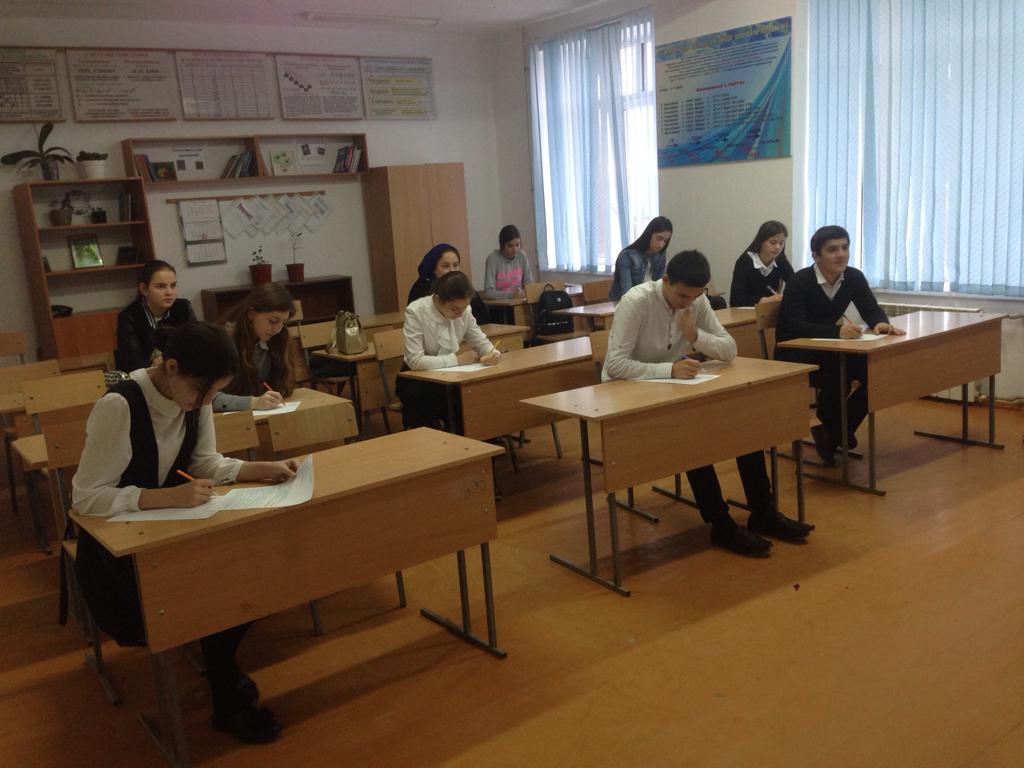 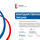 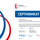 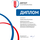 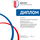 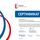 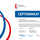 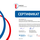 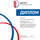 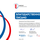 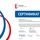 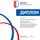 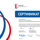 Аналитическая справка по результатам административной контрольной работы по английскому языку учащихся 10 класса МКОУ» Бабаюртовская СОШ №2 им.Б.Т. Сатыбалова»Цель: проверить состояние знаний, умений ,навыков учащихся 10 класса по пройденному за первое полугодие.Дата проведения: 20 декабря 2018 года.Форма проверки: контрольная работа.Результаты контрольной работы приведены в сравнительной таблице:Средний балл:3,92Типичные ошибки: допущенные в административной контрольной работе:   Типичные ошибки: недостаточное знание лексики, грамматики: употребление времен, составление вопросов и ответов, чтению: выбрать правильный ответ и употребить слова в нужной форме.Причины: частое невыполнение домашнего задания и требований учителя (завести словарь, читать, переводить текст, выучить текст, слова наизусть и т. д. ); очень низкая мотивация у одного учащегося : Ибрагимов Дагир который выполнил контрольную работу на «2».     План коррекционной работы: учесть характер допущенных ошибок; организовать работу по ликвидации пробелов в знаниях путем назначения дополнительных занятий; применение методов активизации употребления лексики в речи учащихся; тренировка составления вопросов и ответов; усилить контроль оценивания домашнего задания; использование различных методов обучения с целью повышения учебной мотивации учащихся. В целом можно отметить, что работы учащихся были выполнены на оптимальном и допустимом уровне обученностиВыводы:При проверке выявлены пробелы в знаниях учащихся страноведческого материала, недостаточное усвоение грамматического материала (артикли), слабое развитие навыков аудирования. №ФИ№ФИПРАВИЛЬНОПРОЧ.СЛОВ1Алиев Алимурат103 2Гамидов Алим1043Пашаев Малик904Атагишиев Алан945Мусаева Зиярат456Алибеков И367Моллаев М398Кумаков У419Биймурзаев Т010Гасанов Д011Гасанова К012Далгатова М013Давлетбиева А0№ФИ№ФИПРАВИЛЬНОПРОЧ.СЛОВ1Саидов302Абасов 463Атагишиева524Закарьяев 585Муртазалиева 616Нуракаев667Арслангереев 798Ибрагимов919Тонаев 9810Нурмагомедова 10011Алиев Э28№ФИ№ФИПРАВИЛЬНОПРОЧ.СЛОВ1Адилова Адэля902Казакбиева Зульфия1203Качмасова Маржанат 304Мисирханова Диана505Гаджиева Алия606Салиева Гульмира1107Салиева Мадина 408Сотавова Зиярат959Тукуева Мадина 9010Муслаев Рамазан011Мусаев Абдулла012Кадырова Камилла2013Кадырова Тамила3014Залибеков Адильбек20№ФИ№ФИПРАВИЛЬНОПРОЧ.СЛОВ1Абдулатипова Б1122Бийболатов Х1163Даветова Б304Ибрагимова С585Курбанова М556Ногаев А767Нурмагомедова М868Салимгереева А519Эльмурзаева З9210Эльмурзаев А9311Юнусов И3912Бийболатова А00№ФИ№ФИПРАВИЛЬНОПРОЧ.СЛОВ1Асельдирова Т952Богатыров А383Карнаев А564Моллаева М295Моллаев М946Умаханова М957Шепиева У788Шамшитова Л319Шангереева Э3310Хасболатова А011Карагишиева У0№ФИ№ФИПРАВИЛЬНОПРОЧ.СЛОВ1Мужаидова Д452Кайравов З303Хадисов Х784Хамаматова М755Умаханов 776Юмушев1027Аджиева08Таштемиров0№ФИ№ФИПРАВИЛЬНОПРОЧ.СЛОВ1Абакаров Анвар02Абкуова Айдан1083Абдулхамидова М1204Абдурахманов Расул765Батырханов Алимхан826Газимагомедов Ибрагим607Дагирова Камила1408Бекишива Сумая1089Магомедова Шахрузат5110Минатуллаева Раиса6911Мусаева Аида4912Омарова Патимат6013Очакаев Раджаб9914Сулеева Дина015Тохтарова Эльвира016Юсупов Динислам861718Классучительколичество учащихсяписалиработу«5»«4»«3»«2»% успев.% кач.Средний бал5аМурзабекова З.К13133280100383,65аАлибекова Г.Н1210134280403,35бАмангишиева З.Б.13132344733635бАлибекова Г.Н1414114458182,85вШамшидова К.А13128130100724,45вАлибекова Г.Н121103355527    2,8   5гМамашева М.Г1614516286433,66аАлибекова Г.Н15130463773136аШамшидова К.А1515335373403,46бАмангишиева З.Б1211025464182,86бАлибекова Г.Н12110443733636вМахмудова А.Б1313234469383,26вШамшидова К.А16152490100403,57аМахмудова А.Б1313234469383,27аАмангишиева З.Б10103070100303,237бШамшидова К.А11106230100734,27бАлибекова Г.Н1011233280503,57вАлибекова З.И10704301004047вШамшидова К.А1010225190403,5ШКОЛАУЧАСТНИККЛАССРЕЗУЛЬТАТУЧИТЕЛЬМКОУ Бабаюртовская СОШ№2Салимгереева Аминат5 «б»Диплом победителяАмангишиева З.Б.МКОУ Бабаюртовская СОШ№2Шепиева Джамиля 7 «а»Диплом победителяАмангишиева З.Б.МКОУ Бабаюртовская СОШ№2Терикбаева Алжанат 9 «а»Похвальная грамотаАмангишиева З.Б.МКОУ Бабаюртовская СОШ№2Боявова Айгуль7 «а »Диплом победителяАмангишиева З.Б.МКОУ Бабаюртовская СОШ№2Гебекова Юлдуз 4 «в»Диплом победителяАлибева А.И.МКОУ Бабаюртовская СОШ№2Алибекова Зарема3 «в»Диплом победителяАлибева А.И.МКОУ Бабаюртовская СОШ№2Зауров Абдулла4 «а»Диплом победителяАлибева А.И.МКОУ Бабаюртовская СОШ№2Метеева Эльвира6»в»Диплом победителяШамшидова К.А.МКОУ Бабаюртовская СОШ№2Хасаева Милана7»б»СертификатШамшидова К.А.МКОУ Бабаюртовская СОШ№2Аджиев Хаджимурад2«а»Похвальная грамотаАлибева А.И.МКОУ Бабаюртовская СОШ№2Гаджимурадова Барият2«а»Диплом  Алибева А.И.МКОУ Бабаюртовская СОШ№2Шепиева Узлипат5»в»Похвальная грамотаШамшидова К.А.МКОУ Бабаюртовская СОШ№2Салимгереева Гозель 7»б»Диплом победителяАлибекова Г.Н.МКОУ Бабаюртовская СОШ№2Алакаева Умида6»а»Диплом победителяАлибекова Г.Н.МКОУ Бабаюртовская СОШ№2Хаматова Мадина 5»в»Похвальная грамотаАлибекова Г.Н.МКОУ Бабаюртовская СОШ№2Магомедов Алим 10Диплом победителяМамашева М.Г.МКОУ Бабаюртовская СОШ№2Давлетмурзаев Сайдулла10Похвальная грамотаМамашева М.№Ф.И.О. победителяГород (регион)Название школы/колледжа/техникумаКласс/ курс1Аджимурзаева Замира СалахдиновнаРеспублика Дагестан Бабаюртовский район с.БабаюртМКОУ "Бабаюртовская СОШ №2 им.Б.Т.Сатыбалова"11 класс2Джамалова Зарема Джамаловна Республика Дагестан Бабаюртовский район с.БабаюртМКОУ "Бабаюртовская СОШ №2 им.Б.Т.Сатыбалова"10 класс№Ф.И.О. призераГород (регион)Название школы/колледжа/техникумаКласс/ курс1Калсынова Замира АбдуловнаРеспублика Дагестан Бабаюртовский район с.БабаюртМКОУ "Бабаюртовская СОШ №2 им.Б.Т.Сатыбалова"10 класс2Умаева Амина РустамовнаРеспублика Дагестан Бабаюртовский район с.БабаюртМКОУ "Бабаюртовская СОШ №2 им.Б.Т.Сатыбалова"10 класс№Ф.И.О. участникаГород (регион)Название школы/колледжа/техникумаКласс/ курс1Аджимевов Гаджимурад БатырмурзаевичРеспублика Дагестан Бабаюртовский район с.БабаюртМКОУ "Бабаюртовская СОШ №2 им.Б.Т.Сатыбалова"10 класс2Калсынова Аминат МаратовнаРеспублика Дагестан Бабаюртовский район с.БабаюртМКОУ "Бабаюртовская СОШ №2 им.Б.Т.Сатыбалова"10 класс3Сайпудинова Малика ГаджиевнаРеспублика Дагестан Бабаюртовский район с.БабаюртМКОУ "Бабаюртовская СОШ №2 им.Б.Т.Сатыбалова"10 класс4Алимханов Магомед ИмамутдиновичРеспублика Дагестан Бабаюртовский район с.БабаюртМКОУ "Бабаюртовская СОШ №2 им.Б.Т.Сатыбалова"10 класс5Бийболтатова Макка АрсеновнаРеспублика Дагестан Бабаюртовский район с.БабаюртМКОУ "Бабаюртовская СОШ №2 им.Б.Т.Сатыбалова"10 класс6Исмаилова Хадижат АйнудиновнаРеспублика Дагестан Бабаюртовский район с.БабаюртМКОУ "Бабаюртовская СОШ №2 им.Б.Т.Сатыбалова"10 классВсего учащихсяПисали работу5432КЗУспеваемость 141435515792